План работы педагога – психологана 2016 – 2017 учебный годЦель деятельности: психолого-педагогическое сопровождение субъектов образовательного процессаЗадачи:Психологический анализ социальной ситуации развития, выявление основных проблем и определение причин их возникновения, путей и средств их разрешения.Содействие личностному и интеллектуальному развитию обучающихся на каждом возрастном этапе.Формирование у обучающихся способности к самоопределению в выборе профессиональной деятельности.Профилактика и преодоление отклонений в социальном и психологическом здоровье, а также развитии обучающихся.Содействие распространению и внедрению в практику школы достижений в области отечественной и зарубежной психологии.Содействие обеспечению деятельности педагогических работников школы научно-методическими материалами и разработками в области психологии.Оказание помощи в личностном развитии перспективным, способным, одаренным обучающимся в условиях общеобразовательного учреждения.I  Организационно-методическая работаII Диагностическая работаIII Коррекционно-развивающая работаIV Профилактическая работаV Консультативная и просветительская работаЦель: оказание психологической помощи участникам образовательного процесса в соответствии с целями и задачами образовательного учреждения, способствование созданию оптимальных условий для реализации права каждого ребенка на полноценное познавательное и личностное развитие.Задачи:Психологический анализ социальной ситуации развития, выявление основных проблем и определение причин их возникновения, путей и средств их разрешения; Содействие личностному и интеллектуальному развитию обучающихся на каждом возрастном этапе развития личности; Профилактика и преодоление отклонений в социальном и психологическом здоровье, а также развитии обучающихся. Взаимодействие с семьями обучающихся, педагогическим коллективом для оказания полноценной психологической помощи обучающимся.Основные направления работы: психопрофилактическое, консультативное, психодиагностическое, коррекционно-развивающее, психологическое просвещение.Психопрофилактикап/пДатаКонтингент участниковЦелиФорма проведения мероприятияСотрудничество1234561.СентябрьУчителя и воспитатели, обучающиеся 1 и 5 классовИнформирование о результатах фронтальной диагностики; информирование о процессе адаптации детей к обучению в школе, рекомендации.Выступление на совещании учителей и воспитателейКлассные руководители, учителя, воспитатели, специалисты2.21 сентябряПедагоги, обучающиесяСодействие воспитанию у школьников патриотизма, чувства солидарности, сопричастности к происходящим в мире событиям, чувства гордости за свою страну, чувства толерантности.Акция «Мы против войн, насилия и слёз!»Педагоги, классные руководители, педагог-организатор3.Ноябрь-декабрьОбучающиеся 5 классаПрофилактика тревожности, связанной с переходом в среднее звено.Групповые занятия по программе«Я - пятиклассник»Классный руководитель, учителя, воспитатели, специалисты4.Ноябрь(14-18.11.16г.)Обучающиеся 1-9 классов, педагогиУлучшение психологического микроклимата в школе, развитие умения выражать себя, свои чувства, эмпатию, сопереживание.Неделя толерантностиКлассные руководители, педагог-организатор5.Январь-апрельОбучающиеся 8-9 классовПомочь старшеклассникам в выборе профессионального обучения, более ответственно подойти к своему будущему, осознать взаимосвязь различных жизненных этапов и событий.Консультации, тестированиеКлассный руководитель, воспитатели6.В течение годаОбучающиеся1– 9 классовРабота по профилактике суицидального, девиантного поведения обучающихся.КонсультацииПедагоги, родители7.В течение годаОбучающиеся и педагогиРазвитие навыков общения через выплеск положительных эмоций.Психологические акцииПедагоги8.31.03.2017г.Обучающиеся и педагогиФормирование положительных чувств и эмоций через улыбки у детей и педагогов.Конкурсная программа «Мы дарим улыбки»Педагог-организатор, классные руководители9.АпрельОбучающиеся 1 – 9 классовПрофилактика ЗОЖ.Консультации, оформление стенда, групповые беседыПедагог-организатор, социальный педагог, учителя, воспитатели10.По плану администрацииПедагоги, администрация школыПропаганда психологических знаний.Выступления на педагогических советах, МО, совете профилактики правонарушений и др.11.По запросу в течение годаВоспитатели и учителя1 – 9 классовИнформирование педагогов о возрастных и личностных особенностях детей, обсуждение вопросов воспитания.КонсультацииПедагоги12.Второе полугодиеОбучающиеся 4 – 6 классовПропагандирование по вопросам взаимоотношений мальчиков и девочек«В поисках полового воспитания».КонсультацииВоспитатели, классный руководитель, родители13.Второе полугодиеОбучающиеся 7 – 9 классовСоциально-психологические основы профилактики ИППП (инфекции, передаваемые половым путём) среди подростков в современных условиях.КонсультацииВоспитатели, классный руководитель14.МайОбучающиеся 4 классаВыявление уровня готовности детей на этапе перехода из начального в среднее звено.ИграКлассный руководитель, воспитатели, учителя15.В течение годаОбучающиеся «группы риска»Психопросветительские беседы с учащимися «группы риска» по профилактике вредных привычек.Индивидуальные беседыОбучающиеся, классные руководители, наставники, родителиПсихологическое консультированиеп/пСодержание деятельностиДатаКлиент12341.Индивидуальное и групповое консультирование педагогов и родителей по вопросам психолого-педагогического сопровождения учащихся.В течение года по запросуПедагоги, родители2.Консультирование руководителей и педагогов ОУ, родителей по результатам диагностического обследования.В течение года по запросуПедагоги, родители3.Консультирование учащихся и родителей с целью коррекции нарушений в детско-родительских отношениях.В течение года по запросуОбучающиеся, родители4.Консультирование учащихся, находящихся в трудной жизненной ситуации.В течение года по запросуОбучающиеся5.Консультирование педагогов и родителей по актуальным вопросам обучения и воспитания детей и подростков.В течение года по запросуПедагоги, родители6.Консультирование обучающихся и их родителей по вопросу профориентацииВ течение годаОбучающиеся, родителиПсихологическая диагностикап/пДатаВиды деятельности, целиКонтингент учащихсяФормы и методыСотрудничество1234561.Сентябрь-октябрьПсихологическая готовность обучающихся 1 класса к обучению в школе.Диагностика адаптации первоклассников к обучению в школе.Психологическое обследование вновь прибывших детей.ОбучающиесяФронтальная диагностикаКлассный руководитель, воспитатели, учителя2.Сентябрь-октябрьИзучение социально-психологической адаптации обучающихся 5 класса.Обучающиеся5 классаАнкетирование, диагностика, наблюдениеКлассный руководитель, воспитатели, учителя3.Октябрь-ноябрьПсиходиагностика детей «группы риска»ОбучающиесяПсиходиагностические методики, наблюдениеПедагоги, родители, специалисты4.Ноябрь-декабрьВыявление уровня социальной адаптированности, активности, автономности и нравственной воспитанности учащихся.Обучающиеся1-9 классовФронтальная диагностикаВоспитатели, классныеруководители5.ДекабрьВыявление уровня социальной компетентности подростков.Обучающиеся11-17 летФронтальная диагностикаВоспитатели, классные руководители6.ФевральДиагностика установок к ЗОЖ обучающихся 6-9 классов.Обучающиеся6-9 классовАнкетированиеПедагоги, родители7.Март-апрель«Мы выбираем профессию»Обучающиеся9 классаАнкетирование, тестированиеКлассный руководитель, родители8.Апрель-майДиагностика обучающихся 4 класса к обучению в среднем звене.Обучающиеся4 классаАнкетирование, психодиагностические методикиКлассный руководитель, воспитатели, учителя9.Апрель-майВыявление уровня социальной компетентности подростков.Обучающиеся11-17 летФронтальная диагностикаВоспитатели, классные руководители10.Апрель-майВыявление уровня социальной адаптированности, активности, автономности и нравственной воспитанности учащихся.Обучающиеся1-9 классовФронтальная диагностикаВоспитатели, классные руководители11.В течение года и по запросуДиагностика личностных качеств обучающихся, стоящих на внутришкольном учёте и в ПДН.ОбучающиесяНаставники, классные руководители, социальный педагог12.В течение года по запросу администрацииПроведение тематических диагностических исследований.Обучающиеся13.В течение года по запросу педагоговПроведение диагностики с целью выявления особенностей социальной ситуации развития, развития эмоционально-волевой и познавательной сфер личности воспитанников.ОбучающиесяПедагоги, родители14.В течение годаОформление результатов диагностик, рекомендаций для педагогов, родителей, обучающихся.Педагоги, родители15.В течение годаИзучение психологических особенностей детско-родительских отношений(по запросу, при подготовке к родительским собраниям)ОбучающиесяАнкетирование, групповая и индивидуальная диагностикаПедагоги, специалистыКоррекционно-развивающая работап/пДатаФорма проведенияТема программыКласс123451.Сентябрь-майГрупповые занятияТропинка к своему Я1 класс2.Сентябрь-апрельГрупповые и индивидуальные занятияЯ учусь владеть собой.2 - 5 классы3.Сентябрь-майГрупповые и индивидуальные занятияХочу всё знать !2 – 4 классы4.В течение годаПсихологические игры для младших школьников по улучшению взаимоотношений со сверстниками1-4 классы5.Сентябрь-апрельГрупповые и индивидуальные занятияУроки общения для подростков.6 – 9 классы6.Октябрь-декабрьГрупповые и индивидуальные занятияЯ – пятиклассник.5 класс7.В течение годаПсихокоррекционная работа с обучающимися «группы риска»Психологические игры, занятия с элементами тренинга8.В течение годаПсихологическая помощь по запросу.Занятия в сенсорной комнате1-9 классыПсихопросвещениеУчастие в работе методических объединений.В течение года по плану МОПедагоги4.Участие в работе ПМПкПо плану ПМПкПедагоги, дети, родители5.Участие в работе методического совета школы.По плану работы метод.советаПедагоги6.Участие в работе родительских собраний.В течение годаРодители7.Участие в работе педсоветов школы, совещаний при директоре.По плану работы школыПедагоги8.Психолого-педагогический семинар «Психологический климат в педагогическом коллективе»Психолого-педагогический семинар по запросу администрации, педагогов.Первое полугодиеВторое полугодиеПедагоги9.Родительские собрания: (Лекции, беседы, круглые столы)«Первые дни ребенка в школе» (Особенности адаптации первоклассников к школе)«Ваш ребенок – пятиклассник»«Помощь семьи в профессиональном самоопределении подростка»«Впереди у нас – пятый класс»ОктябрьОктябрьЯнварьАпрельОрганизационно-методическая работап/пДатаВид работы1231.Август-сентябрьУтверждение плана на 2016 – 2017 учебный год.2.В течение годаАнализ научной и практической литературы для подбора инструментария (обзор литературы, подбор инструментария).3.В течение годаУчастие в семинарах, конференциях4.В течение годаОформление кабинета (оформительская деятельность (пособия, стенды и т.д.))5.В течение годаУчастие в конкурсах различных уровней6.В течение годаПосещение уроков, занятий с целью анализа психологического микроклимата, использования педагогом здоровьесберегающих технологий.7.В течение годаВзаимодействие со СМИ (Заметки, публикации, ведение страницы психолога на школьном сайте)8.МайСоставление отчётов, подведение итогов за 2016 – 2017 учебный год, планирование работы на 2017 – 2018 учебный год.Скачать материалЧтобы добавить отзыв, войдите в Ваш кабинет или зарегистрируйтесь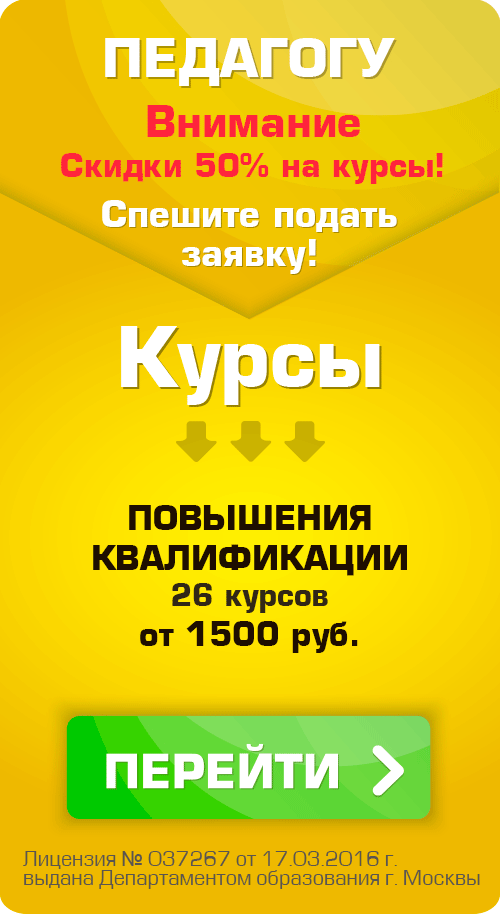 Новый бесплатный вебинар«Реализация технологии модульного обучения в школе»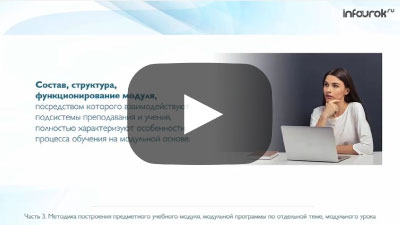 Смотреть вебинарПохожие материалыКлассный час "В мире профессий. Социально-значимые профессии" (6 класс) 31.08.2016 
 Просмотров: 46 
 Комментариев: 0Презентация"Герой живёт среди нас" 31.08.2016 
 Просмотров: 18 
 Комментариев: 1Сценарий классного часа " Нам нужен мир" с презентацией и с мультфильмом 31.08.2016 
 Просмотров: 12 
 Комментариев: 0Методическая разработка по проведению заседания клуба находчивых "Светофор" 31.08.2016 
 Просмотров: 20 
 Комментариев: 0Презентация для заседания клуба находчивых "Светофор" 31.08.2016 
 Просмотров: 23 
 Комментариев: 0Классный час "Я в мире профессий" 31.08.2016 
 Просмотров: 10 
 Комментариев: 0Классный час для 6 кл " Транспорт. Дорога. Пешеход." 31.08.2016 
 Просмотров: 43 
 Комментариев: 0О насПользователи сайтаОбратная связьНаши баннерыВойти в команду «Инфоурок»Пользовательское соглашениеПолитика конфиденциальности© 2012–2016 Проект «Инфоурок»16+ Свидетельство о регистрации СМИ: Эл №ФС77-60625 от 20.01.2015.Лицензия на осуществление образовательной деятельности: № 5201 от 20.05.2016.Адрес редакции: 214011, РФ, 
г. Смоленск, ул. Верхне-Сенная, 4.
Контакты: info@infourok.ruПравообладатель товарного знака ИНФОУРОК: ООО «Инфоурок» (Свидетельство № 581999)Все материалы, размещенные на сайте, созданы авторами сайта либо размещены пользователями сайта и представлены на сайте исключительно для ознакомления. Авторские права на материалы принадлежат их законным авторам. Частичное или полное копирование материалов сайта без письменного разрешения администрации сайта запрещено! Мнение редакции может не совпадать с точкой зрения авторов.Ответственность за разрешение любых спорных моментов, касающихся самих материалов и их содержания, берут на себя пользователи, разместившие материал на сайте. Однако редакция сайта готова оказать всяческую поддержку в решении любых вопросов, связанных с работой и содержанием сайта. Если Вы заметили, что на данном сайте незаконно используются материалы, сообщите об этом администрации сайта через форму обратной связи.СПЕЦ№ п/пПланируемые мероприятияСрокиПланируемый результат. Примечание.1Ознакомление с  планом работы школы на учебный год. Планирование работы психологической службы в соответствие с приоритетными направлениями учрежденияСентябрь(1-15)Согласованность работы разных специалистов и администрации2Индивидуальные консультации с педагогами по сопроводительной работе с учащимися в течение годаСентябрьСоставление еженедельной сетки сопроводительной работы с учащимися, педагогами, родителями в течение учебного года3Составление совместного плана работы социально-психологической службы школы на учебный год.СентябрьПланирование профилактических мероприятий с детьми «группы риска»4Участие в проведении М/О классных руководителей:«Особенности адаптационного периода у детей 1-х классов. Рекомендации классным руководителям по оказанию помощи детям с низким уровнем адаптации» (М/О кл. рук. Нач. кл.)«Возрастные особенности детей подросткового периода. Особенности адаптации детей 5-х классов» (М\О кл. рук. 5-8 кл.)«Проблема профессионального самоопределения» (М/О кл. рук. 9кл.)По плану школьных методических объединенийВзаимодействие с классными руководителями обучающихся. Повышение психологической компетентности педагогов в работе с детьми с трудностями в обучении и проблемами в поведении5Индивидуальные и групповые консультации педагогов по вопросам взаимодействия с обучающимисяВ течение годаВыработка эффективных форм взаимодействия между педагогами и обучающимися6Выступления на педагогических советах школы (по запросу администрации)В течение годаПолучение педагогами сведений о ходе психологической работы с учащимися по различным направлениям7Оказание методической помощи классным руководителям в проведении классных часов и родительских собранийВ течение годаМетодические рекомендации классным руководителям в проведении просветительской работы.8Участие в работе РМО социальных педагогов и педагогов-психологов района, участие в семинарах, конференциях, открытых родительских собранияхВ течение годаПовышение уровня профессиональной компетенции9Изучение нормативных документов и психологической литературыВ течение годаОсведомленность в области психологических знаний на современном этапе10Изготовление пособий к занятиям. Оборудование кабинета.В течение года№ п/пПланируемые мероприятияОбъект деятельностиСрокиПланируемый результат. Примечание1Проведение диагностических методик на определение адаптации первоклассников к школьному обучению:Тест Керна-Йерасика;«Графический диктант» Эльконина;Методика Кумариной;Проективные методики – «Моя семья», «Детский сад – школа», «Мой портрет»Учащиеся 1-х классовОктябрьОпределить уровень адаптационного периода у первоклассников. Выработка рекомендаций классным руководителям и родителям.2Прослеживание хода адаптации учащихся 5-х классов:Тест школьной тревожности Филлипса;Социометрия;Методика САН;Методика неоконченных предложений «Я и мой класс»Учащиеся 5-х классовОктябрьВыявление дезадаптированных детей. Выработка рекомендаций родителям и классным руководителям3Изучение уровня школьной мотивацииУчащиеся2-3 классовОктябрь-ноябрьОпределение причин низкой мотивации. Индивидуальное консультирование кл. руководителей и родителей4Прослеживание хода адаптации учащихся 9 (вновь прибывших в школу)Тест школьной тревожности ФиллипсаСоциометрияМетодика САНМетодика неоконченных предложений «Я и мой класс»Карта комфортности9 классОктябрь-ноябрьВыявление дезадаптированных детей. Выявление причин дезадаптации. Выработка рекомендаций классным руководителям.4Проведение методики на выявление интересов и склонностей «Карта интересов»Учащиеся 8-х классовФевральОпределение учебных  и профессиональных интересов. Выработка рекомендаций учащимся по профессиональному самоопределению5Диагностика показателей готовности детей начальной школы к переходу в среднее звеноУчащиеся 4-х классовМарт-апрельВыявление детей с низким уровнем готовности. Выработка рекомендаций классным руководителям и родителям6Проведение тестов на выявление характерологических особенностей детейУчащиеся 9-х классовМартПомощь учащимся в профессиональном самоопределении7Изучение уровня школьной мотивацииУчащиеся 1-х классовМартВыявление детей с низким уровнем мотивации. Индивидуальная работа по выявленным проблемам8Диагностические методики выявления уровня актуального развития учащихсяУчащиеся школыСентябрь-апрельПодготовка документов на ПМПК. Выработка рекомендаций  по дальнейшему обучению учащихся9Диагностические методики познавательных процессов (память, внимание, мышление), мотивации учения, эмоционального благополучия, профессиональных интересовУчащиеся 1-9классовВ течение годаПо запросам кл. руководителей, родителей10Диагностические методики на выявление интеллектуальных возможностей и способностей учащихсяСпособные и одаренные учащиесяВ течение годаПомощь перспективным детям в определении возможностей11Диагностика личностных качеств детей, оказавшихся в трудной жизненной ситуацииДети группы рискаВ течение годаВыявление особенностей детей с целью выработки рекомендаций учителям,  родителям№ п/пПланируемые мероприятияОбъект деятельностиСрокиПланируемый результат1.Групповые коррекционно-развивающие занятия с детьми с низким уровнем адаптации к школе1 классНоябрь-декабрьПовышение уровня школьной мотивации. Снятие тревожности у первоклассников.2.Индивидуальные коррекционно-развивающие занятия с детьми с асоциальным поведением1-6 классыВ течение годаРазвитие коммуникативных и личностных качеств у детей «группы риска»3.Групповые и индивидуальные занятия с учащимися 5-х классов, показавших высокий уровень тревожности и низкий уровень самочувствия5 классНоябрь-декабрьСнятие тревожности и повышение положительного самочувствия4.Групповые занятия с обучающимися 11-х классов по подготовке к ЕГЭ «Путь к успеху»9 классНоябрьПовышение стрессоустойчивости и уверенности в себе5.Индивидуальные и групповые занятия с одаренными обучающимися2-9 классыВ течение годаРазвитие интеллектуального потенциала. Формирование личностных и коммуникативных качеств6.Групповые занятия с обучающимися 4-х классов по подготовке к переходу в среднее звено4классАпрель-майРазвитие словесно-логического мышления7.Коррекционное занятия по развитию интеллектуальных возможностей и формированию коммуникативной сферы2классВ течение годаФормирование коммуникативных навыков и интеллектуальных умений9.Занятия по программе «МОЙ выбор»8 классВ течение годаРазвитие временной перспективы у старшеклассников10Занятия по программе «Полезная прививка»10 классВ течение годаПрофилактика ВИЧ/СПИДа11Внеурочная деятельность «Психологическая азбука»1-4 классВ течение годаФормирование социальных навыков№ п/пПланируемые мероприятияОбъект деятельностиСрокиПланируемый результат1.Посещение уроков в 1-х  и 5-х классах. Выявление  неуспевающих детей1, 5 классыСентябрь-октябрьВыявление  неуспевающих детей Индивидуальная помощь детям.2.Коммуникативный мини-тренинг «Я и мой класс!»1 классСентябрьФормирование позитивного отношения к школе и к одноклассникам3.Анкетирование «Привычки и здоровье». Беседа о ЗОЖ5классОктябрьФормирование полезных привычек4Профилактика СПИД и ВИЧ инфекций5-9 классыДекабрь5Месячник по профилактике зависимостей1-9 классыДекабрь6Групповая беседа «Ценностные ориентации»9 классМартПомощь обучающимся в самоопределении своих возможностей7.Проведение недели психологии1-9 классАпрель8.Индивидуальные беседы: «Правила поведения в школе», «Я и мои друзья», «Мои увлечения»1-4 классыВ течение годаФормирование правильного отношения к себе и другим9.Индивидуальные беседы «Мои интересы», «Какой я?», «За что меня можно уважать?», «Мой круг общения»5-8 классыВ течение годаФормирование адекватной самооценки10.Индивидуальные беседы «Моя будущая профессия», «Мой темперамент», «Характер и профессия»9классВ течение годаФормирование профессионального интереса, исходя из личностных возможностей обучающихся11Участие в заседаниях ПМПк1-9 классыВ течение годаВзаимодействие с другими специалистами школы по оказанию инд. помощи учащимся12.Участие в Советах профилактики1-9 классыВ течение годаВзаимодействие с социально-педагогической службой школы в работе с детьми «группы риска»13.Неделя психологии (по утвержденному плану)1-9классыапрельПовышение психологической компетентности учащихся и учителей школы№ п/пПланируемые мероприятияОбъект деятельностиСрокиПланируемый результат1.Родительский лекторий «Особенности адаптации первоклассников к школе. Помощь родителей всложный период – в период обучения в школе»Родители учащихся 1-х классовноябрьОсведомленность родителей о методах и способах поддержания детей в период адаптации2.Родительский лекторий «Компоненты готовности к переходу в среднее звено»Родители учащихся 5-х классовдекабрьИнформирование родителей об особенностях адаптации учащихся 5-х классов3.Классный час «Курение: мифы и реальность»6 классянварьПросвещение младших подростков о вреде курения4.Родительский лекторий «Возрастные особенности младшего школьника. Правила жизни ребенка»(по запросу классных руководителей)Родители учащихся 2-х,3-х классовфевральИнформирование родителей о методах правильного взаимоотношения с детьми5.Занятие-практикум «Принятие ответственности за собственный образ жизни»7 классмартФормирование ответственности детей за свою жизнь6Классный час «Мы выбираем будущую профессию»8-9 классымарт7Занятие с элементами тренинга «Познай себя и окружающих»9 классапрельФормирование у детей наблюдательности и умения анализировать свое поведение8.Родительский лекторий «Помощь родителей в профессиональном самоопределении учащихся» (по запросу кл. руководителей)Родители 9 классамайРекомендации родителям в учете индивидуальных особенностей учащихся при выборе профессии»9.Индивидуальное консультирование обучающихся2-9 классВ течение годаПсихологическая поддержка10.Индивидуальное консультирование родителей по вопросам воспитания детейРодители учащихсяВ течение годаПсихологическая поддержка11.Индивидуальное консультирование учителей по вопросам обучения и взаимодействия с учащимисяУчителя. Кл. руководители. АдминистрацияВ течение годаПсихологическая поддержка АвторРябоконь Наталья Сергеевна Дата добавления31.08.2016 РазделВоспитательная работа ПодразделДругие методич. материалы Просмотров803 Номер материалаДБ-171662 
Получить свидетельство о публикации